Zurigo, 28.10.2022Comunicato stampaLunghezza: ca. 5’270 caratteri, testo incl. lead e spazi, senza titolo, riquadro Energia legno Svizzera e didascalia immaginiL’uso dell'energia del legno oggi e domani: un monitoraggio per fare chiarezzaLa domanda di legna da energia è in forte aumento dal 2020 a seguito della pandemia, della crescente consapevolezza dei problemi climatici ed energetici e della guerra in Ucraina. Per far fronte alla crescita della domanda abbiamo a disposizione un potenziale utilizzabile aggiuntivo limitato. Come e in che modo questo potenziale dovrebbe venir sfruttato? L'Ufficio federale dell'ambiente UFAM ha commissionato a Energia legno Svizzera una mappatura dettagliata della situazione attuale di domanda e offerta attraverso un monitoraggio e una previsione del loro sviluppo futuro.Le dichiarazioni sull'attuale utilizzo della legna da energia e sul potenziale aggiuntivo che può ancora essere utilizzato si basano su diverse fonti. I dati «ufficiali» sull'utilizzo si trovano ogni anno nella Statistica svizzera sull'energia del legno dell'Ufficio federale dell'energia (UFE). Energia legno Svizzera elabora le statistiche per conto dell'UFE in collaborazione con diversi attori e attinge ai dati dei Cantoni, dei produttori di impianti di combustione a legna e delle aziende forestali. Il consumo di legno e la produzione di energia degli impianti più grandi possono quindi essere stimati con una certa precisione. Per i piccoli impianti a legna, come caminetti e stufe, le cifre si basano su modelli di calcolo il più precisi possibile, basati su diverse fonti. La zona grigia delle stime rimane tuttavia relativamente ampia.In relazione al massiccio aumento della domanda di legna da energia, Energia legno Svizzera, in collaborazione con l’Ufficio federale per l’approvvigionamento economico del Paese UFAE, ha iniziato già nel 2021 ad approfondire la panoramica dell'uso attuale, del potenziale esistente e dei progetti previsti in ambito di energia dal legno nei Cantoni e nelle regioni.Quale legno va in quali impianti?Il legno è una fonte energetica molto versatile. La legna da energia si presenta sotto forma di legna in pezzi, cippato, pellet o bricchette. Il legno può essere allo stato naturale oppure trattato (p. es. legno usato proveniente dalla demolizione di edifici), secco, umido o bagnato. In base alla Statistica svizzera sull'energia del legno, il legno può essere convertito in energia rinnovabile e rispettosa del clima in 25(!) diverse categorie di impianti, soprattutto sotto forma di calore, ma in condizioni particolari anche in vapore di processo ed elettricità. Come sottoprodotto ne risulta sempre cenere ma, più recentemente, in impianti speciali si produce anche prezioso carbone vegetale per l'agricoltura o l'industria. Il legno da energia svizzero è quindi una fonte di energia straordinariamente versatile. Ma quale applicazione è particolarmente sensata e quale meno? E come dovrebbe svilupparsi il suo utilizzo nei prossimi dieci o trent'anni?Come sarà l'utilizzo dell'energia del legno nel 2035 e nel 2050?Il monitoraggio fornirà importanti informazioni sull'uso più parsimonioso possibile della limitata risorsa legno. Il Consiglio federale e l'UFAM lo chiedono nella «Politica della risorsa legno 2030» e nella «Politica forestale: obiettivi e misure 2021-2024». Il primo obiettivo della Politica forestale 2021-2024 è quello di sfruttare in maniera sostenibile il potenziale. Ciò comporterà un maggiore utilizzo del legno. Nel caso della legna da energia, attualmente utilizziamo circa dai due terzi ai tre quarti del potenziale disponibile. In poche parole, l'obiettivo finale è quello di utilizzare il potenziale sostenibile del legno nel modo più efficiente ed ecologico possibile. Il legno può e deve sostituire grandi quantità di energie non rinnovabili, come l’olio da riscaldamento o il gas. Al fine di quantificare con maggiore precisione la quantità nel medio e lungo termine, il monitoraggio fornirà risposte a una serie di domande sulla base di tutte le statistiche disponibili e di altri elementi fondamentali.Si pensi, ad esempio, alla quantificazione più precisa dei flussi di importazione ed esportazione del legno da energia, alle prospettive e ai potenziali dei singoli assortimenti di legno da energia e delle varie categorie di impianti. Da qui derivano la definizione delle prospettive delle varie forme di energia prodotte dal legno (calore, elettricità, vapore di processo, gas o persino idrogeno), così come le applicazioni risp. i percorsi di utilizzo più sensati per tutta l'energia del legno (p. es. decentralizzata in impianti più piccoli nelle aree rurali e negli agglomerati, oppure centralizzata in pochi grandi impianti con produzione di elettricità nei centri densamente popolati).Infine, sono incluse anche tematiche a lungo termine. Ad esempio la questione se - e in caso affermativo, entro quando - abbia senso e sia realistica una conversione dell'attuale produzione quasi esclusiva di calore, verso una produzione incentrata su elettricità, gas o idrogeno. Nell'ambito del monitoraggio globale, Energia legno Svizzera esaminerà anche l'influenza delle misure di incentivazione nazionali ed estere sull'uso del legno quale fonte di energia e quale materiale.La realizzazione del monitoraggio si svolgerà fino all'estate del 2023. Energia legno Svizzera sta quindi dando un importante contributo per un utilizzo futuro ancora più coerente ed efficiente della preziosa energia del legno indigena.Energia legno SvizzeraDal 1979 l’Associazione di categoria Energia legno Svizzera gestisce un servizio professionale di consulenza ed informazione e si impegna nei confronti delle autorità e degli organi decisionali per un maggiore utilizzo del “calore dal bosco”. www.energia-legno.chAutore:	Contatto Svizzera italiana:Christoph Rutschmann	Claudio Caccia, responsabile Svizzera italianaSu incarico di Energia legno Svizzera	Energia legno SvizzeraNeugasse 10	Al Stradón 318005 Zürich	6670 AvegnoTel. 044 250 88 11	Tel. 091 796 36 03info@holzenergie.ch	info@energia-legno.ch Immagini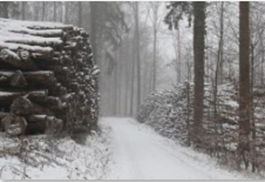 Didascalia: Monitoraggio dell'energia del legno: uso della legna in pezzi, del cippato e del pellet oggi, nel 2035 e nel 2050.Fonte: Christoph Rutschmann, Energia legno Svizzera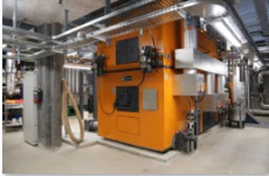 Didascalia: Monitoraggio dell'energia del legno: quanti riscaldamenti a legna ci sono oggi, nel 2035 e nel 2050?Fonte: Christoph Rutschmann, Energia legno Svizzera